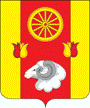 	Отчет о проделанной работе Ремонтненского сельского поселения по гармонизации межэтнических отношений за сентябрь 2016 года.1.  Проведение заседаний консультативных советов и малых советов2. Информация о ходе выполнения муниципальных программ борьбы с экстремизмом и планов по гармонизации межэтнических отношений3. Проведенные сходы граждан4. В случаях возникновения конфликтных ситуаций: (обобщенная информация)5. Информация о деятельности добровольных народных дружин6. Факты уничтожения посевов при несанкционированном выпасе скотаИ.о.главы Ремонтненскогосельского поселения                                                         Т.И. Платоноваисп. Какалова Т.А.тел(86379)31-1-03АДМИНИСТРАЦИЯ  РЕМОНТНЕНСКОГОСЕЛЬСКОГО ПОСЕЛЕНИЯАдминистрация Ремонтненского районаРемонтненского районаРостовской областиАдминистрация Ремонтненского района347480 с. РемонтноеАдминистрация Ремонтненского районаул. Ленинская 94Администрация Ремонтненского района   № 93.30/907  04.10.2016                           Администрация Ремонтненского районадатаКоличество участниковповестка дняпринятые решенияконсультативные советыЗаседания Общественного Совета по межэтническим отношениям при Администрации Ремонтненского сельского поселения  23.09.2016     10Об окончании срока выпаса домашних животных и скота на территории Ремонтненского сельского поселения.до 25.11.2016 года этническим землячествам и диаспорам, национальным группам, провести разъяснительную работу по недопущению нарушения срока выпаса домашних животных и скота. 2. Ведущему специалисту по вопросам муниципального земельного контроля, охраны окружающей среды, гражданской обороны и чрезвычайных ситуаций Администрации Ремонтненского сельского поселения Лепетюхину М.С. до 25.11.2016 года провести информационную беседу с жителями с.Ремонтное (которые выпасают сельскохозяйственных животных на территории Ремонтненского сельского поселения)наименование мероприятия дата проведения№ пунктов программ (планов)объем выполненияУчастие в  молодёжной  акции в День солидарности в борьбе с терроризмом.    сентябрьП.3.1. КОМПЛЕКСНЫЙ   ПЛАНмероприятий по  обеспечению межэтнического согласияпо Ремонтненскому сельскому поселению  на 2016 годОрганизация и проведение заседаний общественного совета по межнациональным отношениям  при Администрации Ремонтненского сельского поселения23.09.2016П. 1.3. КОМПЛЕКСНЫЙ   ПЛАНмероприятий по  обеспечению межэтнического согласияпо Ремонтненскому сельскому поселению  на 2016 годдата и место проведенияколичество участниковкто проводилподнимаемые вопросыпринятые решениядата и место причины конфликтаустановочные данные участниковпринятые меры по локализации конфликтапринятые процессуальные решениянаименование мероприятия численность дружинниковФИО руководителя дружиныэтнический состав дружиныОхрана общественного порядка16 чел.Лепетюхин Максим СергеевичРусские, чеченец дата и местопричинитель вреда (ФИО, национальность)пострадавший (ФИО, национальность)меры, принятые органами власти